Preparing for Your 1st Book Club Socratic CircleAs you read the first section of your book, answer the questions below.  Be ready to discuss your answers and your thick questions.*SETTING:  Time: _______________________________________________________________________________Place: ________________________________________________________________________________Environment (what is the place like?):      ___________________________________________________________________________________________________________________________________________How does the setting set the mood for the story? ______________________________________________________________________________________________________________________________________List three phrases directly from the text that give a strong description of the setting.  Include at least one    that has a simile, metaphor, or personification. Choose one of these phrases and draw and complete the 6 word web from class below.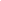 *CONFLICT:Who is the protagonist? _______________________________Who/what is the antagonist? ________________________________________Describe the main conflict of the story: ___________________________________________________________________________________________________________________________________________________________________________________________________________What type of conflict is this? Person vs. _______________________________*SETTING’S EFFECT ON CONFLICTHow is the conflict of the book affected by the setting? _________________________________________________________________________________________________________________________________________________________________________________________________How would the story be different if it took place somewhere else? _________________________________________________________________________________________________________________________________________________________________________________________Do the settings you’ve come across thus far benefit the protagonist in any way? If no, how do they benefit the antagonist? Explain. ___________________________________________________________________________________________________________________________________________________________________________________________________________________*QUESTIONS TO DISCUSS:Below is one question for your group to discuss at your meeting.  Write down three more thick questions that your group can discuss.2)3)Phrase from the textWhy do you think this is a strong description of the setting?